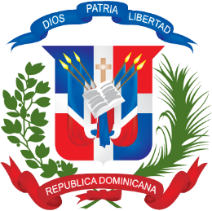 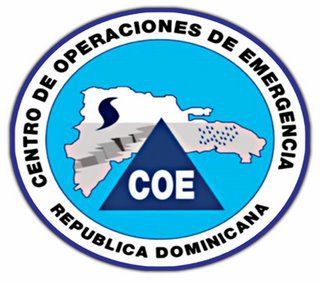 No. Solicitud:         Objeto de la compra: P	 Rubro: Planificada:         Detalle pedido		VILMA BAEZ ALMONTE                    ENCARGADA DE COMPRAS________________________________________________ÍtemCódigoDescripciónUnidad de MedidaCantidad SolicitadaPrecio Unitario EstimadoMonto150121538SARDINA SALSA DE TOMATE 425G  Unidad.3,2003096,000.00250171902PASTA DE TOMATE 8 ONZAUnidad.3,0003090,000.00350171902SAZON COMPLETO 125GUnidad.3,2003096,000.00450221001ARROZ  (10 LIBRA)Paquete.850220187,000.00550131701LECHE LIQUIDA CAJA 12/1Caja1,500570855,000.00650221102CEREALES AZUCARADO Paq. 10/1 34 GramosPaquete.1,900210399,000.00750202311JUGOS VARIADOS NECTAR 1 LIT.Unidad1,7005593,500.00850221201SPAGUETTI 350 GR.Unidad4,50025112,500.00950111512SALCHICHA EN LATA  10 ONZ.Unidad3,0003090,000.001050221201GALLETAS DE SODA 24/1Caja1,900150285,000.001150202309BEBIDA HIDRATANTE VARIADO 600 ML.Unidad4,20035147,000.001250202307MALTA 12 ONZ. 6/1 Paquete1,500135202,500.001350202307REFRESCO 2 LITRO 6/1Paquete1,8004072,000.001450202301AGUA   20 ONZA   (12/1)Fardo5,700155883,500.001550202307MALTA 8 ONZ SIX PACKPaquete1,750125218,750.001650151514ACEITE 16 ONZA CAJA 24/1Caja1381050144,900.00TOTALRD$3,972.650.00Observaciones: 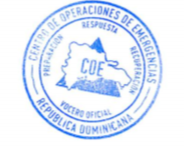 